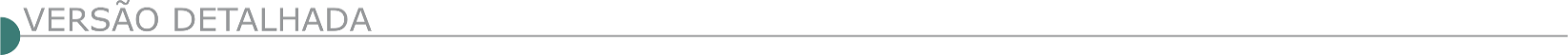 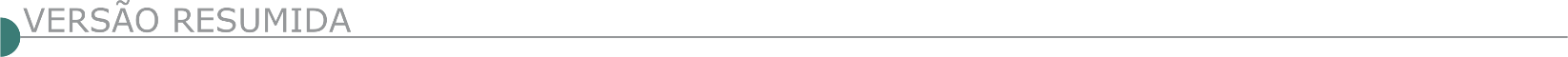 ESTADO DE MINAS GERAISPREFEITURA MUNICIPAL DE AÇUCENA - CONCORRÊNCIA ELETRÔNICA N.º 08/2024Objeto: Execução de obras e serviço de engenharia, menor preço por empreitada global, construção de uma Capela Velório Municipal, no Distrito de Felicina, Município De Açucena/ Mg, conforme anexos deste edital de concorrência pública n.º 08/2024. Abertura: 16 de julho de 2024 às 13h. O edital encontra-se à disposição no através do endereço eletrônico na Plataforma de Licitações AMM Licita (Licitar Digital), através do endereço eletrônico www.licitardigital.com.br e também no prédio sede da Prefeitura. PREFEITURA MUNICIPAL DE ÁGUA BOA - CONCORRÊNCIA 0010/2024Objeto: Pavimentação asfáltica com pré-misturado a frio no Distrito de SANTO ANTÔNIO REGIÃO pertencente ao Município de Água Boa - MG pelo Convênio de Saída nº 1231000717/2024/SEAPA. DATA DE ABERTURA: 17/07/2024 às 08h30min. OS EDITAIS E SEUS ANEXOS PODERÃO SER ADQUIRIDOS na sala da CPL na Avenida Espírito Santo nº 14 – Centro - Água Boa - MG E PELO SITE: www.aguaboa.mg.gov.br.PREFEITURA MUNICIPAL DE CACHOEIRA DA PRATA - CONCORRÊNCIA PÚBLICA ELETRÔNICA N° 008/2024Objeto: Construção de Campo Society de Grama Sintética com Alambrado, no Município de Cachoeira da Prata/MG, conforme projeto básico, memorial descritivo e planilha quantitativa anexas ao edital, que será realizado na data de 17/07/2024, às 09:00h, através do portal amm licita (https://ammlicita.org.br), informações pelo e-mail: licitacao@cachoeiradaprata.mg.gov.br, ou pelo site www.cachoeiradaprata.mg.gov.br/ https://ammlicita.org.br.PREFEITURA MUNICIPAL DE CATAGUASES – CONCORRÊNCIA ELETRÔNICA Nº 002/2024Objeto: Pavimentação asfáltica e rede pluvial na Rua Marina Machado Novais no Bairro Santa Clara no município de Cataguases. Data de realização: 15/07/2024 às 09h. Valor estimado: R$ 144.944,10. Fundamentação Legal: 14.133 de 01 de abril de 2021. Disponibilidade do Edital: licitacaopmcataguases@gmail.com, no site da Prefeitura de Cataguases: www.cataguases.mg.gov.br e pelo portal de compras do Governo Federal: www.comprasgovernamentais.gov.br. Esclarecimentos pelo tel: (32) 3429-2500 ou através do e-mail: licitacaopmcataguases@gmail.com.PREFEITURA MUNICIPAL DE  DIVINOLÂNDIA DE MINAS - CONCORRÊNCIA N° 004/2024Objeto: Execução de obras, incluindo mão de obra e insumos, referente aos serviços: obras civis, instalações elétricas, hidráulicas, sanitárias, pluviais, dentre outros descritos na tabela SINAPI, DATA: 12/07/2024 - Horário: 09:00h. Edital disponível no site www.licitardigital.com.br. Contato: (33) 3414-1639, licitacao@divinolandia.mg.gov.br.PREFEITURA MUNICIPAL DE FREI GASPAR - REPETIÇÃO - CONCORRÊNCIA Nº 005/2024Objeto: Calçamento em pavimento intertravado em bloco sextavado na estrada de acesso a comunidade vila do Jorge, zona rural do município de Frei Gaspar. O Edital e demais informações estão disponíveis no Prédio Sede da Prefeitura na Rua Francisco de Bessa Couto, S/Nº - Centro, no horário de 07:00 às 13:00hs, e-mail: licitacao.fg@gmail.com. Abertura: 16/07/2024 Horário: 10:00hs (dez horas).CONCORRÊNCIA Nº 008/2024Objeto: Contratação de empresa de engenharia para calçamento em pavimento intertravado em bloco sextavado na estrada de acesso a comunidade de Boa Ventura, zona rural do município de Frei Gaspar. O Edital e demais informações estão disponíveis no Prédio Sede da Prefeitura na Rua Francisco de Bessa Couto, S/Nº - Centro, no horário de 07:00 às 13:00hs, e-mail: licitacao.fg@gmail.com. Abertura: 15/07/2024 Horário: 10:00hs (dez horas). PREFEITURA MUNICIPAL DE JUIZ DE FORA - CONCORRÊNCIA N.º 008/2024Objeto: Contratação de prestação de serviços especializados e continuados de engenharia para as atividades referentes a Limpeza Mecanizada e Desassoreamento do Rio Paraibuna, em diversos pontos, e dos cursos d'água do município de Juiz de Fora. DATA: 15/07/2024. Encontra-se aberto, na Subsecretaria de Licitações e Compras, situada na Av. Brasil, 2001 / 7º andar, o procedimento licitatório relacionado abaixo. O Edital Completo poderá ser obtido pelos interessados no Portal de Compras Públicas – https://www.portaldecompraspublicas.com.br/processos/mg/prefeitura-municipal-de-juiz-de-fora-13/cpmd-008-2024-2024-315156, no site da Prefeitura de Juiz de Fora - https://www.pjf.mg.gov.br/secretarias/cpl/editais/outras_modalidades/2024/index.php e no Portal Nacional de Contratações Públicas (PNCP) https://pncp.gov.br/app/editais/18338178000102/2024/136. PREFEITURA MUNICIPAL DE ITABIRINHACONCORRÊNCIA Nº 007/2024Objeto: Contratação de empresa especializada em serviços de engenharia para construção de praças no município de Itabirinha. A abertura será dia 16/07/2024, às 08h30min (horário de Brasília). Local: Setor de Licitações da Prefeitura Municipal de Itabirinha. Edital disponível em www.itabirinha.mg.gov.br.CONCORRÊNCIA Nº 008/2024Objeto: Execução de pavimentação em blocos intertravados de concreto na zona rural do município de Itabirinha - CONVÊNIO Nº 1301000751/2024/SEINFRA. Local: Setor de Licitações da Prefeitura Municipal de Itabirinha. A abertura será dia 16/07/2024, às 10h30min (horário de Brasília). Edital disponível em www.itabirinha.mg.gov.br.PREFEITURA MUNICIPAL DE MEDINACONCORRÊNCIA ELETRÔNICA Nº 012/2024Objeto: Execução de serviço de revitalização da praça do Distrito De General Dutra No Município De Medina – Mg. Documentação disponível no portal www.licitardigital.com.br, como também no PNCP (PORTAL NACIONAL DE COMPRAS PÚBLICAS), e no Diário Oficial do Município, SITE: www.medina.mg.gov.br. Abertura dia 16/07/2024 a partir das 09:00hs. CONCORRÊNCIA ELETRÔNICA Nº 013/2024Objeto: Execução de serviço de revitalização da Avenida Afonso Pena no município de Medina – Mg, para uso na manutenção de boas práticas de lazer. Documentação disponível no portal www.licitardigital.com.br, como também no PNCP (PORTAL NACIONAL DE COMPRAS PÚBLICAS), e no Diário Oficial do Município, SITE: www.medina.mg.gov.br. Abertura a partir do dia 16/07/2024 às 13:30hs.PREFEITURA MUNICIPAL DE NOVA UNIÃO - PREGÃO PRESENCIAL 017/2024Objeto: Execução de serviços de recuperação e urbanização de vias e ruas do município de Nova União/MG, cujas especificações encontram-se detalhadas no Termo de Referência. A entrega dos envelopes e abertura será no dia 17/06/2024 às 09:30 horas no endereço Rua Carolino Machado, 21, bairro Centro, Nova União/MG. Maiores informações e instrumento convocatório através do site: http://www.novauniao.mg.gov.br/ ou e-mail licitacao@novauniao.mg.gov.br ou pelo telefone (31) 3685- 1255.PREFEITURA MUNICIPAL DE PINGO DÁGUA - CONCORRÊNCIA ELETRÔNICO N.º 003/2024Objeto: Execução de obras e serviço de engenharia, construção de uma capela velório no município de Pingo d´Água – MG. Abertura: 19 de julho de 2024 as 09 Horas. O edital encontra-se à disposição no através do endereço eletrônico www.pingodagua.mg.gov.br, na Plataforma de Licitações AMM Licita (Licitar Digital), através do endereço eletrônico www.licitardigital.com.br e também no prédio sede da Prefeitura.PREFEITURA MUNICIPAL DE PIRANGUÇU - CONCORRÊNCIA Nº 006/2024Objeto: Contratação de empresa para realização da construção da Praça Vale das Pedras, conforme projetos, planilha orçamentária, memorial descritivo, cronograma físico financeiro entre outros, partes integrantes do presente edital e seus anexos. Abertura 01/08/2024 as 09:00 horas. Dúvidas e-mail compras@pirangucu.mg.gov.br. Outras Informações pelo site www.pirangucu.mg.gov.br ou pelo telefone (35) 3643-1222 das 08:00 as 16:00PREFEITURA MUNICIPAL DE SÃO ROMÃOCONCORRÊNCIA 4/24Objeto: Construção Capela Velório-Credenciamento: 07/08/24-9h. CONCORRÊNCIA 5/24Objeto: Construção Praça na Orla do RioCredenciamento: 07/08/24-9h. CONCORRÊNCIA 6/24Objeto: Instalação mata burros-Credenciamento: 07/08/24-9h.CONCORRÊNCIA 7/24Objeto: Construção Quadra na Comunidade de Ribanceira-Credenciamento: 07/08/24-13h. CONCORRÊNCIA 8/24Objeto: Reforma do campo de futebolCredenciamento: 07/08/24-13h. CONCORRÊNCIA 9/24Objeto: Construção Unidade Saúde na Comunidade de Ribanceira-Credenciamento: 07/08/24-13h.PREFEITURA MUNICIPAL DE SENHORA DO PORTO - RATIFICAÇÃO - CONCORRÊNCIA Nº 001/2024Objeto: Execução de pavimentação em piso intertravado, incluindo a execução de sarjetas e dispositivos de drenagem pluvial superficial, execução de rede de esgoto, e fornecimento e colocação de meio-fio pré-moldado de concreto no Bairro Palmeiras, em Senhora do Porto (MG).: Informamos que, por motivos de força maior, a concorrência 01/2024, previamente agendada para o dia 26 de junho de 2024, às 14:00, será adiada. A nova data para a realização da concorrência é 03 de julho de 2024, às 14:00. www.senhoradoporto.mg.gov.br, https://licitar.digital/. Informações licitacao@senhoradoporto.mg.gov.br.PREFEITURA MUNICIPAL DE VARZELÂNDIA - CONCORRÊNCIA Nº 13/2024Objeto: Contratação de empresa especializada para construção de Praça Pública na comunidade de várzea de cima, conforme especificado no Estudo Técnico Preliminar, Projeto Básico, detalhado no memorial descritivo, planilhas orçamentárias, cronogramas físico-financeiros, projetos arquitetônicos. A partir do dia 02/07/2024 - Abertura: dia 16/07/2024 às 08h31m. Edital disponível no site: www.varzelandia.mg.gov.br, no site www.portaldecompraspublicas.com.br.PREFEITURA MUNICIPAL DE VAZANTE - CONCORRÊNCIA Nº 03/2024Objeto: Execução de Serviços da Revitalização da Praça Dom Elizeu - Praça do Santuário, Com Fornecimento de Mão de Obra e Materiais; Através do Contrato De Repasse Nº 902306/2020, Por Intermédio do Ministério do Turismo, Representado Pela Caixa, de acordo com as solicitações e com as Diretrizes da Secretaria Municipal de Obras, Infraestrutura e Serviços Urbanos. Coordenadas: 17º58”48”S,46º54”30”W. Data e horário de fim de recebimento das propostas: dia 21/08/2023 as 08 horas. Data e horário do início da disputa: dia 21/08/2023 às 08h10min. Local sessão pública: Plataforma Bolsa Nacional de Compras: www.bnc.org.br. Consulta ao Edital e Divulgação de Informações: no site do Município: https://www.vazante.mg.gov.br/editais-e-licitacoes/ e https://pncp.gov.br/. Mais informações pelo telefone (34) 3813-1015 ou e-mail: licitacao@vazante.mg.gov.br, de 08h as 11h e de 13h as 17h.PREFEITURA MUNICIPAL DE VIRGÍNIA - CONCORRÊNCIA ELETRÔNICA: 002/2024Objeto: Execução de serviços de calçamento em bloquete sextavado e execução de sarjeta, de meio fio e instalação de sinalização viária, localizado no Trecho 4 da Estrada Vicinal de acesso ao município e Marmelópolis - Bairro Capinzal, Município de Virginia. Proposta nº 000422/2024 - Plano de Trabalho: 000245/2024 - Instrumento: 1491000370/2024/SEGOV. Data da Abertura de Propostas: 15/07/2024. Recebimento de propostas: até às 08:50 horas de 15/07/2024. Abertura das propostas: 09:00 horas. Referência de tempo: Horário de Brasília. Local da Sessão Pública: Plataforma de Licitações Licitar Digital – www.licitardigital.com.br. Esclarecimentos: Diretamente pela plataforma de licitações – www.licitardigital.com.br – Edital CO 002/2024 –Esclarecimentos. Telefones: (35) 3373-1100. Horário de funcionamento: 08:00 às 11:00 horas e de 13:30 às 16:00 horas – E-mail: licitacoesvirginia@gmail.com.ESTADO DA BAHIABAHIAGÁS - COMPANHIA DE GÁS DA BAHIA - LICITAÇÃO Nº 0024/2024Objeto: Execução dos serviços de construção de ramais de interligação para o fornecimento de gás natural em habitações unifamiliares ou plurifamiliares e estabelecimentos comerciais, localizados no estado da bahia, demanda da contratante, pelo prazo de 18 (dezoito) meses, conforme especificações deste edital e seus anexos. Data de abertura: Para recebimento das propostas: a partir do dia 29/06/2024 às 08:00h. Para abertura das propostas: dia 23/07/2024 às 09:30. Aquisição: O Edital pode ser adquirido gratuitamente através do site www.bahiagas.com.br ou mediante pagamento de R$ 50,00 na Avenida Professor Magalhães Neto, 1838, Ed. Civil Business. Pituba, Salvador, BA. CEP: 41.810-012, de 9 às 11 e de 14 às 17 horas. CONDER - SECRETARIA DE DESENVOLVIMENTO URBANO COMPANHIA DE DESENVOLVIMENTO URBANO DO ESTADO DA BAHIALICITAÇÃO PRESENCIAL Nº 048/24Objeto: Execução das obras de construção civil para ampliação das instalações do batalhão de operações especiais (bope), localizado no município de Lauro De Freitas - Bahia. Abertura: 04/09/2024, às 09h:30m. O Edital e seus anexos estarão à disposição dos interessados no site da CONDER (http://www.conder.ba.gov.br) no campo licitações, a partir do dia 03/07/2024. LICITAÇÃO PRESENCIAL Nº 049/24Objeto: Execução de obras de implantação de trecho complementar da marginal sul, marginal norte e acesso a BR 324 do sistema metrô-viário do novo complexo metrô- rodoviário, município de Salvador - Bahia. Abertura: 04/09/2024, às 14h:30m. O Edital e seus anexos estarão à disposição dos interessados no site da CONDER (http://www.conder.ba.gov.br) no campo licitações, a partir do dia 03/07/2024. LICITAÇÃO PRESENCIAL Nº 050/24Objeto: Contratação semi-integrada de empresa especializada para elaboração dos projetos executivos e execução da obra de pavimentação asfáltica (cbuq) de via, no município de Camaçari - Bahia. Abertura: 05/09/2024, às 09h:30m. O Edital e seus anexos estarão à disposição dos interessados no site da CONDER (http://www.conder.ba.gov.br) no campo licitações, a partir do dia 04/07/2024. EMBASA - EMPRESA BAIANA DE ÁGUAS E SANEAMENTO S.A.LICITAÇÃO Nº 095/24Objeto: Manutenção de redes e ramais de água nos municípios de Salvador e Lauro de Freitas, na área de abrangência da Unidade Regional da Bolandeira (UMB). Abertura de Propostas: 24/07/2024 às 9h. (Horário de Brasília-DF). Recursos Financeiros: Próprios. O Edital e seus anexos encontram-se disponíveis para download no site www.licitacoes-e.com.br. (Licitação BB nº: 1049133). O cadastro da proposta deverá ser feito no site www.licitacoes-e.com.br, antes da abertura da sessão pública. Informações através do e-mail: plc.esclarecimentos@embasa.ba.gov.br ou por telefone: (71) 3372-4756/4764. Salvador, 28 de junho de 2024. Dhyego Nunes Sampaio - Agente de Licitação.LICITAÇÃO Nº 096/24Objeto: Reabilitação de adutora de água tratada em aço carbono, com inserção de Liner em Pead (método não destrutivo), trecho EEAT Vieira de Melo para R1 Duna, pertencente ao Sistema Integrado de Abastecimento de Água de Salvador. Abertura de Propostas: 25/07/2024 às 10h. (Horário de Brasília-DF). Recursos Financeiros: Próprios. O Edital e seus anexos encontram-se disponíveis para download no site www.licitacoes-e.com.br. O cadastro da proposta deverá ser feito no site www.licitacoes-e.com.br, antes da abertura da sessão pública. Informações através do e-mail: plc.esclarecimentos@embasa.ba.gov.br ou por telefone: (71) 3372-4756/4764.DISTRITO FEDERALTERRACAP - A COMPANHIA IMOBILIÁRIA DE BRASÍLIA – LICITAÇÃO PRESENCIAL Nº 12/2024Objeto: Contratação por escopo de empresa especializada para execução de obras de implantação de infraestrutura de pavimentação (pavimentação asfáltica, respectiva sinalização e meios fios) e drenagem urbana dos conjuntos de “A” a “R” da Quadra QE 60, localizada na Região Administrativa do Guará – RA X, que inclui: Ensaios, Bocas de lobo tipo meio-fio vazado; Meio-fio; Poços de Visita; Condutos de Ligação; Dissipadores de Energia; Pavimentação; Calçadas; Sinalizações Verticais e Horizontais; além de serviços correlatos conforme indicações em projeto e orçamento. Data/hora de abertura/local: 23/07/2024 às 10 horas. SAM - Boco "F" Edifício Sede da TERRACAP, Sala 24, sub-solo. Brasília/DF - CEP 70620-000. Retirada do Edital e anexos: Gratuitamente no sitio da Terracap www.terracap.df.gov.br, na seção licitações compras/serviços.ESTADO DO PARANASANEPAR - COMPANHIA DE SANEAMENTO DO PARANÁ - LICITAÇÃO ELETRÔNICA Nº 255/2024Objeto: Lote único – Execução de obra de ampliação do Sistema de Esgotamento Sanitário – SES no município de Medianeira, com fornecimento de materiais, conforme detalhado nos anexos do edital, sendo: Unidade 1 – Rede coletora e ligações prediais no bairro Jardim Irene, Unidade 2 – Rede coletora, interceptores, linha de recalque, elevatórias e ligações prediais no bairro Jardim Panorâmico e Unidade 3 – Rede coletora e ligações prediais no município de Medianeira. Recursos: CAIXA/PRÓPRIOS. Limite de Acolhimento de Propostas: 05/09/2024 às 10h. Data da Abertura de Preços: 05/09/2024 às 11h, por meio de sistema eletrônico no site http://www.licitacoes-e.com.br. Informações complementares: Podem ser obtidas na Sanepar à Rua Engenheiros Rebouças, 1376 - Curitiba/PR, Fone (41)3330-3204, ou pelo site http://licitacao.sanepar.com.br/.ESTADO DE SÃO PAULOSABESP – COMPANHIA DE SANEAMENTO BÁSICO DO ESTADO DE SÃO PAULO PREGÃO CSM 01.328/24Objeto: Prestação de serviços de engenharia, com o propósito de reduzir o volume perdido e aumentar a eficiência operacional, por meio da renovação da infraestrutura de distribuição de água, implantação de distritos de medição e controle, com gerenciamento de pressão, nos setores de abastecimento Camilópolis, Coruça, Erasmo, Parque das Nações, Derivação Itamarati, Derivação Alemanha, Suíça, Miguel Ângelo, Progresso, Gerassi e São Jorge, no Munícipio de Santo André, pertencente ao Polo Tamanduateí, da Superintendência Centro da Diretoria de Operação e Manutenção - O. Edital disponível para “download” a partir de 01/07/24 - www.sabesp.com.br no acesso Fornecedores, mediante obtenção de senha e credenciamento (condicionante a participação) no acesso Licitações Eletrônicas - Cadastro de Fornecedores. Envio das Propostas a partir da 00h00 de 16/07/24 até as 09h00 de 17/07/24 em www.sabesp.com.br no acesso Fornecedores - Licitações Eletrônicas. Às 09h00 de 17/07/24 será dado início a Sessão Pública.LI CSM 01.217/24Objeto: Elaboração de Projeto Executivo e Obras de Recuperação da Infraestrutura de Poços de Visitas em Trecho Existente do Interceptor Iti-02 - no Âmbito da Superintendência de Gestão de Empreendimentos Metropolitanos e Baixada Santista - Diretoria de Engenharia e Inovação. Edital para download a partir de 02/07/2024 - www.sabesp.com.br no acesso fornecedores - mediante obtenção de senha e credenciamento (condicionante a participação) no acesso Licitações Eletrônicas Cadastro de Fornecedores. Envio das propostas a partir da 00h00 de 03/09/2024 até as 09h00 de 04/09/2024 – www.sabesp.com.br no acesso fornecedores - Licitações Eletrônicas. Abertura das Propostas: 04/09/2024 às 09h15. - PARCEIROS INSTITUCIONAIS –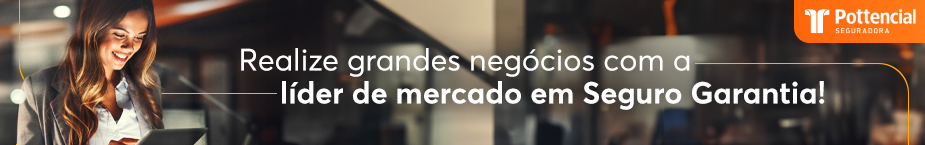 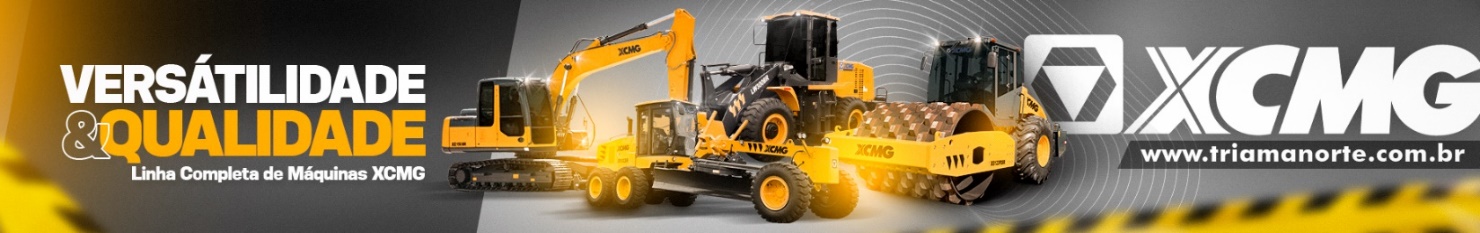 - PUBLICIDADE -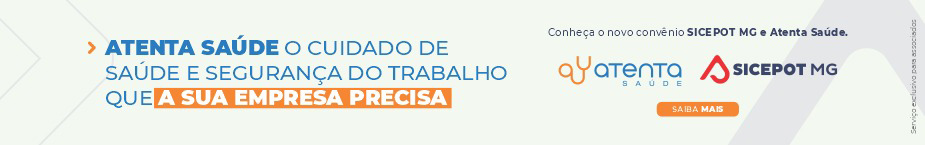 ÓRGÃO LICITANTE: DER-MGEDITAL: CONCORRÊNCIA nº 2301762 000004/2024Endereço: Av. dos Andradas, 1.120, sala 1009, Belo Horizonte/MG.Maiores Informações: Telefone: (31) 3235-1272 - Fax: (31) 3235-1004. E-mail: asl@der.mg.gov.br - site www.der.mg.gov.br Endereço: Av. dos Andradas, 1.120, sala 1009, Belo Horizonte/MG.Maiores Informações: Telefone: (31) 3235-1272 - Fax: (31) 3235-1004. E-mail: asl@der.mg.gov.br - site www.der.mg.gov.br OBJETO: Execução, em regime de empreitada por preços unitários dos serviços de manutenção rodoviária, conservação rotineira e periódica, serviços de urgência e pequenos melhoramentos, bem como reparações do corpo estradal e seus dispositivos. A execução dos serviços descritos está restrita ao âmbito de circunscrição da 2ª Unidade Regional Guanhães, do DER-MG. Incluso no PPAG.DATAS:DATA DA SESSÃO PÚBLICA Dia 18/07/2024 às 09:30 horasABERTURA DA LICITAÇÃO: às 09:00 horas do dia 30/08/2023.VALORESVALORESValor Estimado da ObraCapital Social Igual ou SuperiorR$ R$ 67.009.004,72R$ -CAPACIDADE TÉCNICA: a) O profissional deverá ser integrante do quadro permanente da empresa licitante. Na situação de sócio, a comprovação será realizada mediante cópia do contrato social. Quando se tratar de empregado, a comprovação de seu vínculo até a data da apresentação da proposta será feita através de ficha ou de livro de registro de empregado ou de contrato de trabalho. Nos demais casos será suficiente a prova da existência de contrato de prestação de serviço regido pela legislação cível comum. A comprovação da condição de Responsável Técnico da sociedade empresária se fará através da Certidão de Registro e Quitação de Pessoa Jurídica, emitida pelo CREA; b) A licitante poderá optar por apresentar uma Declaração conforme modelo constante do ANEXO VIII consignando o nome do Responsável Técnico e o tipo de vínculo jurídico a ser estabelecido com o mesmo, nos termos do artigo 67, inciso I, da Lei 14.133/2021, sendo que a efetiva comprovação de que trata a alínea "a" supra será exigida quando da convocação da licitante vencedora para a formalização do contrato, sob pena de decair o direito à contratação, sem prejuízo das sanções previstas no Art.156 da Lei 14.133/2021 e das penas previstas no item 11 deste edital.CAPACIDADE TÉCNICA: a) O profissional deverá ser integrante do quadro permanente da empresa licitante. Na situação de sócio, a comprovação será realizada mediante cópia do contrato social. Quando se tratar de empregado, a comprovação de seu vínculo até a data da apresentação da proposta será feita através de ficha ou de livro de registro de empregado ou de contrato de trabalho. Nos demais casos será suficiente a prova da existência de contrato de prestação de serviço regido pela legislação cível comum. A comprovação da condição de Responsável Técnico da sociedade empresária se fará através da Certidão de Registro e Quitação de Pessoa Jurídica, emitida pelo CREA; b) A licitante poderá optar por apresentar uma Declaração conforme modelo constante do ANEXO VIII consignando o nome do Responsável Técnico e o tipo de vínculo jurídico a ser estabelecido com o mesmo, nos termos do artigo 67, inciso I, da Lei 14.133/2021, sendo que a efetiva comprovação de que trata a alínea "a" supra será exigida quando da convocação da licitante vencedora para a formalização do contrato, sob pena de decair o direito à contratação, sem prejuízo das sanções previstas no Art.156 da Lei 14.133/2021 e das penas previstas no item 11 deste edital.CAPACIDADE OPERACIONAL:  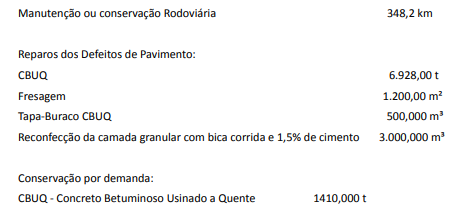 CAPACIDADE OPERACIONAL:  ÍNDICES ECONÔMICOS: Conforme edital. ÍNDICES ECONÔMICOS: Conforme edital. OBSERVAÇÕES: Pedidos de esclarecimento e impugnações ao instrumento convocatório poderão ser feitos em até 5 dias úteis antes da data de abertura de propostas. As impugnações deverão ser formalizadas por escrito ao Diretor Geral do DER/MG, através do Presidente da Comissão de Licitação e protocolizadas no Setor de Protocolo e Arquivo do DER/MG. As respostas aos pedidos de esclarecimentos e impugnação serão divulgadas no site do DER/MG: http://www.der.mg.gov.br/transparencia/licitacoes, antes da abertura dos envelopes contendo as propostas.OBSERVAÇÕES: Pedidos de esclarecimento e impugnações ao instrumento convocatório poderão ser feitos em até 5 dias úteis antes da data de abertura de propostas. As impugnações deverão ser formalizadas por escrito ao Diretor Geral do DER/MG, através do Presidente da Comissão de Licitação e protocolizadas no Setor de Protocolo e Arquivo do DER/MG. As respostas aos pedidos de esclarecimentos e impugnação serão divulgadas no site do DER/MG: http://www.der.mg.gov.br/transparencia/licitacoes, antes da abertura dos envelopes contendo as propostas.